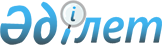 Об утверждении государственного образовательного заказа на дошкольное воспитание и обучение, размера подушевого финансирования и родительской платы по городу Текели
					
			Утративший силу
			
			
		
					Постановление акимата города Текели Алматинской области от 07 декабря 2015 года № 360. Зарегистрировано Департаментом юстиции Алматинской области 30 декабря 2015 года № 3662. Утратило силу постановлением акимата города Текели Алматинской области от 06 декабря 2017 года № 363
      Сноска. Утратило силу постановлением акимата города Текели Алматинской области от 06.12.2017 № 363 (вводится в действие по истечении десяти календарных дней после дня его первого официального опубликования).

      В соответствии с подпунктом 8-1) пункта 4 статьи 6 Закона Республики Казахстан от 27 июля 2007 года "Об образовании", акимат города Текели ПОСТАНОВЛЯЕТ: 

      1. Утвердить государственный образовательный заказ на дошкольное воспитание и обучение, размер подушевого финансирования и родительской платы по городу Текели согласно приложению.

      2. Руководителю государственного учреждения "Отдел образования города Текели" Игембаева Зухра Кантаевна в установленном законом порядке обеспечить размещение государственного образовательного заказа на дошкольное воспитание и обучение. 

      3. Постановление акимата города Текели от 12 мая 2014 года №118 "Об утверждении государственного образовательного заказа на дошкольное воспитание и обучение, размера подушевого финансирования и родительской платы по городу Текели" (зарегистрированного в Реестре государственной регистрации нормативных правовых актов от 20 июня 2014 года № 2757, опубликованного в газете "Текели тынысы" от 24 мая 2014 года № 17 (3228)) признать утратившим силу.

      4. Возложить на руководителя государственного учреждения "Отдел образования города Текели" Игембаеву Зухру Кантаевну опубликование настоящего постановления после государственной регистрации в органах юстиции в официальных и периодических печатных изданиях, а также на интернет-ресурсе, определяемом Правительством Республики Казахстан и на интернет-ресурсе акимата города Текели.

      5. Контроль за исполнением настоящего постановления возложить на заместителя акима города Текели Сері Болысбайұлы.

      6. Настоящее постановление вступает в силу со дня государственной регистрации в органах юстиции и вводится в действие по истечении десяти календарных дней после дня его первого официального опубликования.  Государственный образовательный заказ на дошкольное воспитание и обучение,размер подушевого финансирования и родительской платы в городе Текели
					© 2012. РГП на ПХВ «Институт законодательства и правовой информации Республики Казахстан» Министерства юстиции Республики Казахстан
				
      Аким города Текели

Т. Кайнарбеков
Приложение к постановлению акимата города Текели от "7" декабря 2015 года № 360 "Об утверждении государственного образовательного заказа на дошкольное воспитание и обучение, размера подушевого финансирования и родительской платы по городу  Текели" 
№ п/п
Административно-территориальное расположение организаций дошкольного воспитания и обучения (город)
Количество воспитанников организаций дошкольного воспитания и обучения
Общий обьем государственного заказа тыс.тенге
Размер подушевого финансирования в дошкольных организациях в месяц (тенге)
Размер родительской платы в дошкольных организациях образования в месяц (тенге)
1
Государственное коммунальное казенное предприятие "Детский сад № 1" государственного учреждения "Отдел образования города Текели"
40
7405
15427
8000
2
Государственное коммунальное казенное предприятие "Детский сад № 2" государственного учреждения "Отдел образования города Текели"
40
7903
16465

 
8000
3
Государственное коммунальное казенное предприятие "Детский сад № 3" государственного учреждения "Отдел образования города Текели"
180
37390
17310

 
8000
4
Государственное коммунальное казенное предприятие "Детский сад № 4" государственного учреждения "Отдел образования города Текели"
120
27853
19342
8000
5
Коммунальное государственное учреждение "Средняя школа № 1 с дошкольным мини-центром" государственного учреждения "Отдел образования города Текели"
30
5180
14389

 
 

6500
6
Коммунальное государственное учреждение "Средняя школа № 3 с дошкольным мини-центром" государственного учреждения "Отдел образования города Текели"
15
2677
14872
6500
7
Коммунальное государственное учреждение "Средняя школа № 2 с дошкольным мини-центром" государственного учреждения "Отдел образования города Текели" 
15
1006
16766
6500
8
Коммунальное государственное учреждение "Средняя школа № 7 с дошкольным мини-центром" государственного учреждения "Отдел образования города Текели" 
15
1006
16766
6500

 
9
Коммунальное государственное учреждение "Средняя школа № 3 с дошкольным мини-центром" государственного учреждения "Отдел образования города Текели" 
15
1006
16766
6500
10
Детский сад индивидуальный предприниматель "Ержанов" 
65
9438
12100
14000
 Всего по городу Текели
535
100864
15711
7727